TISKOVÁ ZPRÁVA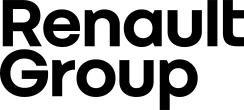 31. ČERVENCE 2021Výsledky 1. pololetí 2021.Skupina	Renault	plní	v předstihu	svůj	plán„Renaulution“.Renault Group by měl splnit svůj plán úspor fixních nákladů o 2 miliardy eur s ročním předstihem: bylo realizováno již 1, 8 miliardy eur, z toho více než 600 milionů v tomto prvním pololetí ve srovnání s r. 2019.Výrazný plusový čistý cenový výsledek (+ 8,7 bodů na obratu Automobile mimo AVTOVAZ), odrážející zahájení nové obchodní politiky v rámci „Renaulution”.Operativní marže skupiny na 2,8 % oproti -6,5 % za první pololetí 2020.Operativní marže Automobile (včetně AVTOVAZ) plusová, vyšší o více než 1,7 miliardy eur oproti prvnímu pololetí 2020, navzdory pandemii a krizi v dodávkách komponentů.Prodej v prvním pololetí 2021 vzrostl celosvětově o 18,7 % oproti prvnímu pololetí 2020, ale stálezaostává o -24,2 % za prvním pololetím 2019Obrat skupiny 23,4 miliard eur se zvýšil o 26,8 %.Čistý plusový výsledek dosáhl 368 milionů eur.Operativní free cash-flow Automobile je téměř vyrovnaný (-70 milionů eur).Snížení čistého dluhu Automobile o 0,8 miliardy eur a rezervy likvidních prostředků Automobile na 16,7 miliard eur k 30. červnu 2021.Navzdory nejistotě vznášející se nad poptávkou, dalším negativním dopadům krize v dodávkách komponentů, která by mohla vést k poklesu výroby řádově o 200 000 vozů ročně a k růstu cen surovin, Renault Group hodlá dosáhnout řádově stejné roční míry operativní marže jako v prvním pololetí.V souladu s ekologickými výzvami si skupina Renault klade za cíl dosáhnout do roku 2040 uhlíkovéneutrality v Evropě a potvrzuje, že je na dobré cestě ke splnění svého cíle CAFE 2021.„Tyto výsledky jsou plodem našeho strategického plánu Renaulution, zaměřeného na rentabilitu. Jsou pro nás jen první etapou ozdravení, které by se mělo zrychlit nástupem nově vyvíjených vozů. Děkuji vřele všem spolupracovníkům, jejichž úsilí umožnilo dosažení těchto výsledků”, prohlásil Luca de Meo, CEO Renault Group„Urazili jsme první etapu obnovení naší finanční rovnováhy, zejména brzkým obnovením našeho free cash-flow během tohoto pololetí. Solidní stav našich likvidních prostředků nám umožňuje bezstarostně pokračovat v ozdravování”, prohlásila Clotilde Celbos, finanční ředitelka Renault GroupBoulogne-Billancourt, 30/7/2021 – Obrat skupiny dosáhl 23 357 milionů eur, o 26,8 % více než v prvním pololetí 2020. Při konstantním směnném kurzu by se obrat skupiny zvýšil o 31,8 %.Obrat Automobile mimo AVTOVAZ dosáhl 20 339 milionů eur, což je zvýšení o 29,3 % oproti prvnímu pololetí 2020. Oživení automobilového trhu se podílí 23,7 body. Důsledkem realizace nové obchodní politiky, která upřednostňuje rentabilní produkci, byl čistý pozitivní cenový efekt 8,7 bodů a mínusový „objemový výkon” - 8.7 bodů.Mínusový směnný efekt - 3,9 bodů je spojen hlavně s devalvací argentinského pesa, ruského rublu, tureckélLiry a brazilského realu.Smíšený efekt je plusový 2,9 bodů díky zejména úspěšnému nástupu modelu Arkana, který značí obnovení značky v segmentuC, a nových lehkých užitkových vozů.„Ostatní” účinky +6,8 bodů způsobilo zvýšení podílu prodeje dílů a příslušenství a obnovení činnosti sítě, silně poznamenanéomezením pohybu v prvním pololetí 2020.Skupina zaznamenala plusovou operativní marži 654 milionů eur (2,8 % obratu) oproti -1 203 milionů eur za prvnípololetí 2020.Operativní marže Automobile kromě AVTOVAZ se zvýšila o 1,6 miliardy eur na -41 milionů eur. Zvýšení objemů a prodejů partnerům mají pozitivní dopad 487 milionů eur.Smíšený efekt/ceny/přírůstek je plusový 599 milionů eur díky účinkům obchodní politiky v Evropě a zvýšení cen v nových zemích, které zejména pokrývají devalvace působící na směnné kurzy.Účinek „Produktivita” (nákupy, záruky, výzkum a vývoj, výrobní náklady & logistika, obecné náklady) je plusový 219 milionů eur, zejména z důvodu výkonu nákupů (143 milionů eur).Devizy a suroviny zatížily přírůstek -70 milionů respektive -76 milionů eur.„Ostatní” účinky dosáhly +454 milionů eur a lze je vysvětlit zejména dopadem obnovení činnosti sítě a činnosti v obchodu s díly a příslušenstvím.Operativní marže AVTOVAZ dosáhla 118 milionů eur, a vzrostla o 120 milionů eur, což je odrazem hlavně zvýšení objemůvýroby a cen oproti prvnímu pololetí 2020.Podíl Financování prodejů na operativní marži skupiny dosáhl 593 milionů eur oproti 469 milionů eur za první pololetí 2020. Tato progrese vyplývá hlavně ze snížení nákladů na rizika. Náklady na rizika dosáhly 0,16 % produktivních aktiv oproti 0,99 % za první pololetí 2020, odrážejí obnovení normálních tržních podmínek a příznivý vývoj zálohování ke konci června 2021. Účelové náklady představují 1,35 % průměrných produktivních aktiv oproti 1,29 % za 1. pololetí 2020. Tato změna se vysvětluje značným snížením průměrných produktivních aktiv sítě ve spojení se strategií optimalizace zásob vozů.Ostatní produkty a provozní náklady jsou mínusové ve výši -83 milionů eur (oproti -804 milionů eur za první pololetí 2020),což způsobily zejména zálohy na náklady na restrukturalizaci.1 Za účelem analyzování změn konsolidovaného obratu při konstantním směnném kursu Renault Group přepočítává obrat za účetní období, k čemuž používá průměrné směnné kursy za předchozí období.Po zaúčtování ostatních produktů a provozních nákladů dosáhl provozní výsledek skupiny 571 milionů eur oproti -2 007milionů eur za první pololetí 2020.Finanční výsledek dosáhl -163 milionů eur oproti -214 milionů eur za první pololetí 2020.Příspěvek přidružených podniků dosáhl 160 milionů eur oproti -4 892 milionů eur za první pololetí 2020. Pro úplnost: příspěvek Nissanu za první pololetí 2020 zahrnoval pokles aktiv a náklady na restrukturalizaci -4 290 milionů eur, z toho -1 934 milionů eur úpravy IFRS (Mezinárodní standardy účetního výkaznictví).Běžné a odložené daně představují zatížení 200 milionů eur oproti zatížení 273 milionů eur za první pololetí 2020.Netto výsledek dosáhl 368 milionů eur a netto výsledek podílu skupiny 354 milionů eur (1,30 eur na akcii oproti -26,91 eur na akcii za první pololetí 2020).Operativní free cash-flow za Automobile je mínusový ve výši -70 milionů eur, po zaúčtování plateb z titulu výloh na restrukturalizaci 302 milionů eur, plusového free cash-flow AVTOVAZ 294 milionů eur a negativního dopadu změny potřeby provozního kapitálu ve výši -410 milionů eur.Kapacita samofinancování činnosti Automobile mimo AVTOVAZ a mimo náklady na restrukturalizaci dosáhla 1,8 miliard eur (oproti 22 milionů eur za první pololetí 2020).Investice za pololetí dosáhly 1,5 miliardy eur oproti 2,5 miliardám eur za první pololetí 2020.Celkové zásoby (včetně nezávislé sítě) k 30. červnu 2021 představují 427 000 vozů oproti 547 000 ke konci června 2020.Rezervy likvidních prostředků na činnost Automobile k 30. červnu 2021 činí 16,7 miliard eur. Netto dluh Automobile se k 30.červnu 2021 snížil o 0,8 miliardy eur na 2,7 miliardy eur.Výhled na 2021Navzdory nejistotě vznášející se nad poptávkou, dalším negativním dopadům krize v dodávkách komponentů, která by mohla vést k poklesu výroby řádově o 200 000 vozů ročně a k růstu cen surovin, hodlá Renault Group dosáhnout řádově stejné roční míry operativní marže jako v prvním pololetí.Konsolidované výsledky Renault GroupDoplňující informaceSprávní rada 29. července 2021 prozkoumala shrnuté konsolidované účty skupiny k 30. červnu 2021. Zpráva účetních komisařů o pololetní finanční situaci po částečné kontrole těchto účtů se připravuje k vydání.Zprávu o činnosti s úplnou analýzou finančních výsledků za první pololetí 2021 lze nalézt na www.group.renault.com v rubrice„Finance”.V milionech eur1.pol. 20191.pol. 20201.pol. 2021Změna 1.pol. 2021/1.pol. 2019Změna 1.pol. 2021/1.pol. 2020Obrat skupiny28 05018 42523 357-16,7%+26,8 %Operativní maržeV % obratu1 6545,9 %-1 203-6,5 %6542,8 %-1 000-3,1 bodů+1 857+9,3 bodůOstatní	produkty	a provozní náklady-133-804-83+50+721Provozní výsledek1 521-2 007571-950+2 578Finanční výsledek-184-214-163+21+51Podíl	ekvivalentně účtovanýchspolečnostína výsledku-35-4 892160+195+5 052Z toho NISSAN-21-4 817100+121+4 917Běžné a odložené daně-254-273-200+54+73Netto výsledek1 048-7 386368-680+7 754Netto výsledek, podíl skupiny970-7 292354-616+7 646Operativní Free CashFlow Automobile-716-6 375-70+646+6 305